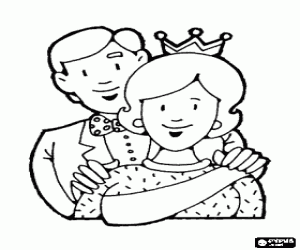 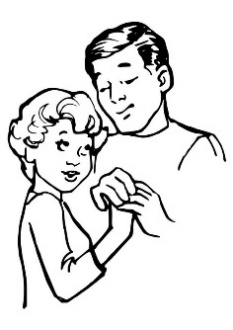 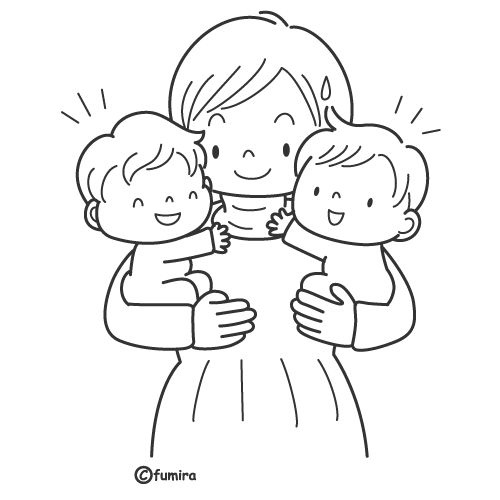 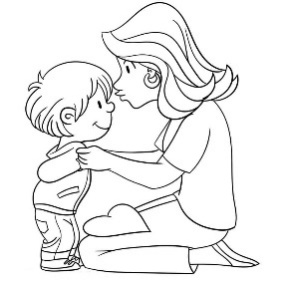 JAK WYGANIAMY DUCHA ŚWIĘTEGO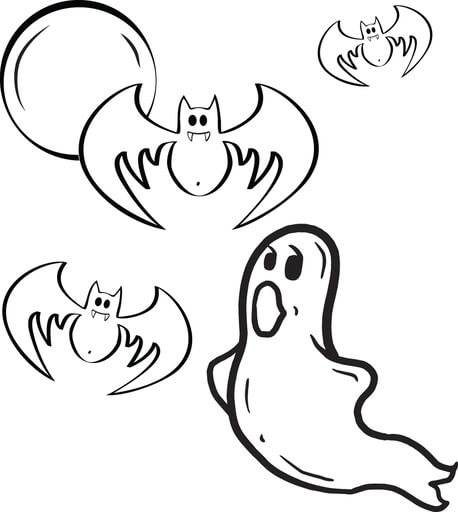 Materiały tematyczne ze Słowem Bożym dla dorosłychOPRACOWAŁA: Jolanta ProkopiukKOREKTA:Marta Iwaniec KONSULTACJE:Magdalena KaczorowskaMonika Mosior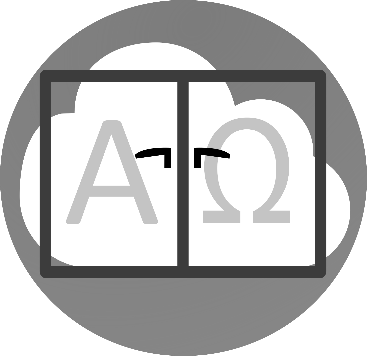 Strona Słowa Bożego:www.oknodonieba.pljjprokopiuk@gmail.comLuty 2023Materiały są przeznaczone na trzy dni pracy. Można zrealizować je w dowolnym czasie, jednak warto pamiętać, że stanowią one całość. Jest to spotkanie ze Słowem Bożym, którego treści rozważamy przy pomocy historii z życia.Dzień pierwszy – OSĄDZANIE INNYCHRz 2,1-4Przeto nie możesz wymówić się od winy, człowiecze, kimkolwiek jesteś, gdy zabierasz się do sądzenia. W jakiej bowiem sprawie sądzisz drugiego, [w tej] sam na siebie wydajesz wyrok, bo ty czynisz to samo, co osądzasz.  Wiemy zaś, że sąd Boży według prawdy dosięga tych, którzy się dopuszczają takich czynów. Czy myślisz, człowiecze, co osądzasz tych, którzy się dopuszczają takich czynów,
a sam czynisz to samo, że ty unikniesz potępienia Bożego?  A może gardzisz bogactwem dobroci, cierpliwości i wielkoduszności Jego, nie chcąc wiedzieć, że dobroć Boża chce cię przywieść do nawrócenia?Historia: Kasia była nauczycielką w szkole podstawowej w swojej miejscowości. Uczyła matematyki i była nauczycielem bardzo wymagającym, ale najpierw wymagającym od siebie. Miała wielu wrogów wśród rodziców, ponieważ wymagania Kasi przekładały się oczywiście na niskie oceny uczniów. Dostrzegała osoby pilnie pracujące i zmagające się z opanowaniem konkretnego materiału. Takie dzieci zawsze wspierała. Wkładała dużo wysiłku, aby jej uczniowie opanowali materiał. Jeden z uczniów Kasi, Bartek, nie otrzymał promocji do następnej klasy. Rodzice chłopca byli osobami zamożnymi, ale też dużo pracowali i nie bardzo interesowali się w praktyce swoim synem. Rozpoczęli nagonkę na Kasię w mediach społecznościowych. Była potępiona za swoją pracę z dziećmi 
i nie promowanie Bartka do następnej klasy. Kasia po przeczytaniu tych informacji rozpłakała się i wylądowała ostatecznie na zwolnieniu lekarskim. Trudno jej było zrozumieć zachowanie rodziców Bartka. Ta cała nagonka zabrała jej chęć do pracy i ostatecznie doprowadziła do zwolnienia się z tej szkoły. Brak odwagi rodziców rozumiejących sens wymagań nauczyciela, sprawił, że 
w następnym roku inni nauczyciele matematyki, nie przygotowali uczniów do zdania egzaminu ósmoklasisty, ponieważ nie mieli ochoty wchodzić na drogę konfliktów z rodzicami.Co św. Paweł mówi o osądzaniu?Jak zareagowała Kasia, nauczycielka matematyki, na nagonkę w mediach społecznościowych?Czy rozróżniasz osąd i osądzanie? Na podstawie czego oceniasz innego człowieka? Czy tak samo oceniasz siebie?MODLITWA: Jezu, pozwól mi rozróżniać osądzanie i ocenianie. Daj mi odwagę, aby najpierw ocenić siebie. AmenDzień drugi – GORSZENIE SIĘ WŁASNYM LUB CUDZYM GRZECHEMJ 8, 1-11Jezus natomiast udał się na Górę Oliwną, ale o brzasku zjawił się znów                               w świątyni. Cały lud schodził się do Niego, a On usiadłszy nauczał ich.  Wówczas uczeni w Piśmie i faryzeusze przyprowadzili do Niego kobietę którą pochwycono na cudzołóstwie, a postawiwszy ją pośrodku, powiedzieli do Niego: «Nauczycielu, tę kobietę dopiero pochwycono na cudzołóstwie.  W Prawie Mojżesz nakazał nam takie kamienować. A Ty co mówisz?»  Mówili to wystawiając Go na próbę, aby mieli o co Go oskarżyć. Lecz Jezus nachyliwszy się pisał palcem po ziemi.  A kiedy w dalszym ciągu Go pytali, podniósł się i rzekł do nich: «Kto z was jest bez grzechu, niech pierwszy rzuci na nią kamień».
I powtórnie nachyliwszy się pisał na ziemi.  Kiedy to usłyszeli, wszyscy jeden po drugim zaczęli odchodzić, poczynając od starszych, aż do ostatnich. Pozostał tylko Jezus i kobieta, stojąca na środku.  Wówczas Jezus podniósłszy się rzekł do niej: «Kobieto, gdzież oni są? Nikt cię nie potępił?»  A ona odrzekła: «Nikt, Panie!» Rzekł do niej Jezus: «I Ja ciebie nie potępiam. - Idź, a od tej chwili już nie grzesz!».Historia:Karolina bardzo potępiała swoją koleżankę Joasię za porzucenie męża
i dzieci. Pracowały na jednym oddziale w miejscowym szpitalu. Joasia nigdy nie była wylewna i nie dzieliła się swoimi problemami domowymi i małżeńskimi. Była często zmęczona i trudno jej było ogarniać pracę zawodową, dom, dzieci
i męża. Była sama w tym codziennym zmaganiu się. Mąż wracał późno do domu i kład się spać, a ona zajmowała się wszystkim innym, bez zrozumienia i wsparcia. Często słyszała pretensje od męża i dzieci. Któregoś razu Joasia na swoim oddziale spotkała Andrzeja, który był dla niej miły, uprzejmy i troskliwy. Zakochali się w sobie i Joasia postanowiła wyprowadzić się z domu i zamieszkać
z Andrzejem. Chciała odetchnąć i poczuć wsparcie od drugiego człowieka. Po kilku miesiącach i codziennej szarości życia, Joasia znowu czuła się jak w swoim mało ciekawym małżeństwie. Postanowiła wrócić do domu i  postawić wymagania mężowi, który chcąc nie chcąc przyjął je, ponieważ będąc sam
z dziećmi, miał dość tej sytuacji. Po jakimś roku Karolina również zostawiła męża i chciała sobie na nowo ułożyć życie. Dopiero po własnych doświadczeniach, zrozumiała Joasię.Jaka sytuacja gorszyła faryzeuszy w powyższej Ewangelii?Co było powodem zdrady męża przez Joasię? Jakimi sytuacjami czujesz się zgorszony i dlaczego? Jak reagujesz na te sytuacje?MODLITWA:Jezu pozwól mi poznać mój własny grzech i nie gorszyć się grzechem innych. AmenDzień trzeci – SZEMRANIELb 21, 4-9Od góry Hor szli w kierunku Morza Czerwonego, aby obejść ziemię Edom; podczas drogi jednak lud stracił cierpliwość.  I zaczęli mówić przeciw Bogu i Mojżeszowi: «Czemu wyprowadziliście nas z Egiptu, byśmy tu na pustyni pomarli? Nie ma chleba ani wody, a uprzykrzył się nam już ten pokarm mizerny».  Zesłał więc Pan na lud węże o jadzie palącym, które kąsały ludzi, tak że wielka liczba Izraelitów zmarła.  Przybyli więc ludzie do Mojżesza mówiąc: «Zgrzeszyliśmy, szemrząc przeciw Panu i przeciwko tobie. Wstaw się za nami do Pana, aby oddalił od nas węże». I wstawił się Mojżesz za ludem. Wtedy rzekł Pan do Mojżesza: «Sporządź węża i umieść go na wysokim palu; wtedy każdy ukąszony, jeśli tylko spojrzy na niego, zostanie przy życiu».  Sporządził więc Mojżesz węża miedzianego i umieścił go na wysokim palu. I rzeczywiście, jeśli kogo wąż ukąsił, a ukąszony spojrzał na węża miedzianego, zostawał przy życiu.Historia:Zosia była wiecznie z czegoś niezadowolona. Stale narzekała, że czegoś nie ma. Stale widziała tylko zło i braki, które ją otaczały. Dostrzegała, że to tylko część prawdy o rzeczywistości, która ją otacza. Jej mąż Włodek bardzo się tym denerwował i zaczął coraz później przychodzić do domu, aby nie słuchać narzekań żony. Zosia bardzo kochała Włodka i postanowiła zawalczyć o swoje małżeństwo. Utrata męża była dla niej bodźcem do zmiany siebie. Robiła mężowi późną kolację i czekała, pamiętając o dziękowaniu za to, co przyniósł, zarobił, stworzył. Zmiana języka i sposób oczekiwania sprawił, że Włodek szybciej wracał do domu, aby spotkać się z kochającą żoną. Zosia dojrzała do tego, że przebywanie z mężem było dla niej ważniejsze, niż kolejne zakupione przedmioty, sprzęty lub inne pożyteczne gadżety. Miłość sprawiła, że Zosia zaczęła przyglądać się otrzymanemu dobru od męża i to bardzo cenić. Jakie owoce rodziło szemranie Izraelitów?Co sprawiło, że Zosia zapragnęła zawalczyć o swoje małżeństwo? Czy dostrzegasz, ile jest w twoim życiu narzekania, niezadowolenia, ale
i wdzięczności? MODLITWA:Jezu, spraw, abym mógł dostrzegać najmniejsze dobro w swoim życiu. Przemień moje narzekanie na wdzięczność. AmenPROPOZYCJA SŁOWA BOŻEGO W KORONKACH BIBLIJNYCHPragnę zaproponować nową formę spotkania ze Słowem Bożym w postaci koronek biblijnych, które przez moc Bożego Słowa pozwolą uzdrowić w sercu nasze wszelkie dolegliwości.Koronki odmawiamy na różańcu tj. zaczynamy modlitwą np. Wierzę w Boga lub Wierzę w Ciebie Boże żywy… Następnie duże i małe paciorki wg. wybranej koronki (fragmenty Pisma Świętego).Koronką należałoby się tak długo modlić, aż zaczną być widoczne konkretne zmiany w naszym zachowaniu, życiu. To właśnie dzięki Słowu Bożemu, zawartemu w koronkach, Bóg może nas przemieniać, bowiem Słowo Boże ma moc. Działa samo z siebie, o ile ofiaruje Mu się swój czas i konkretny tekst z Pisma Świętego. Zmiany po modlitwie koronkami wymagają czasu. Trzeba wytrwałości w pokonywaniu oporu, złamania schematów myślowych i dystansu do zadanych nam ran. KORONKI BIBLIJNE - DUCH ŚW. Modlitwa na różańcu, początek dotyczy każdej koronki: Wierzę w Boga Koronka - 1Duże paciorki:Święty Duch karności ujdzie przed obłudą, usunie się od niemądrych myśli, wypłoszy Go nadejście nieprawości. (Mdr 1,5)Małe paciorki:Święty Duch karności ujdzie przed obłudą. (Mdr 1,5)Koronka - 2Duże paciorki:Niech nie wychodzi z waszych ust żadna mowa szkodliwa, lecz tylko budująca, zależnie od potrzeby, by wyświadczała dobro słuchającym. I nie zasmucajcie Bożego Ducha Świętego, którym zostaliście opieczętowani na dzień odkupienia. (Ef 4, 29 – 30)Małe paciorki:I nie zasmucajcie Bożego Ducha Świętego. (Ef 4,30)Koronka - 3Duże paciorki:I spocznie na niej Duch Pański, duch mądrości i rozumu, duch rady i męstwa, duch wiedzy i bojaźni Pańskiej. (Iz 11,2)Małe paciorki:Udzielę wam ducha mojego. (Prz 1,23)Koronka - 4Duże paciorki:Lecz oni się zbuntowali i zasmucili Jego Świętego Ducha. Więc zmienił się dla nich w nieprzyjaciela; On zaczął z nimi walczyć. (Iz 63,10)Małe paciorki:I nie zasmucajcie Bożego Ducha Świętego. (Ef 4,30)Koronka - 5Duże paciorki:Ja zaś zaprawdę pełen jestem mocy Ducha Pańskiego, sprawiedliwości i męstwa, abym ogłaszał Jakubowi jego występki, grzech jego - Izraelowi. (Mi 3,8)Małe paciorki:Nie siła, nie moc, ale Duch mój [dokończy dzieła]. (Za 4,6)Koronka - 6Duże paciorki:Duch daje życie; ciało na nic się nie przyda. Słowa, które Ja wam powiedziałem, są duchem i są życiem. (J 6, 63)Małe paciorki:Gdzie jest Duch Pański - tam wolność. (2Kor 3,17)KORONKI BIBLIJNE – SZEMRANIEModlitwa na różańcu, początek dotyczy każdej koronki: Wierzę w Boga Koronka - 1Duże paciorki:Nie szemrajcie, jak niektórzy z nich szemrali i zostali wytraceni przez dokonującego zagłady. (1Kor 10,10)Małe paciorki:Nie szemraliście przeciwko nam, ale przeciw Panu!». (Wj 16,8)Koronka – 2Duże paciorki:Lecz lud zaczął szemrać przeciw Panu narzekając, że jest mu źle. Gdy to usłyszał Pan, zapłonął gniewem. Zapalił się przeciw nim ogień Pana i zniszczył ostatnią część obozu.  (Lb11,1)Małe paciorki:Zgrzeszyliśmy, szemrząc przeciw Panu i przeciwko tobie. (Lb 21,7)Koronka - 3Duże paciorki:Przede wszystkim miejcie wytrwałą miłość jedni ku drugim, bo miłość zakrywa wiele grzechów.  Okazujcie sobie wzajemną gościnność bez szemrania! 
(1P 4,8-9)Małe paciorki:Słyszałem szemranie Izraelitów przeciw Mnie. (Lb 14,27)Koronka 4Duże paciorki:Nie uskarżajcie się, bracia, jeden na drugiego, byście nie popadli pod sąd. Oto sędzia stoi przed drzwiami. (Jk 5,9)Małe paciorki:Czyńcie wszystko bez szemrań i powątpiewań. (Flp 2,14)Koronka - 5Duże paciorki:Strzeżcie się więc próżnego szemrania, powściągajcie język od złej mowy. (Mdr 1,11)Małe paciorki:Duchem zbłąkani poznają mądrość, a szemrzący zdobędą pouczenie. (Iz 29,24)Koronka - 6Duże paciorki:Wówczas, gdy liczba uczniów wzrastała, zaczęli helleniści szemrać przeciwko Hebrajczykom, że przy codziennym rozdawaniu jałmużny zaniedbywano ich wdowy. (Dz 6,1)Małe paciorki:Słyszałem szemranie Izraelitów. (Wj16,12)KORONKI BIBLIJNE – MIŁOSIERDZIEModlitwa na różańcu, początek dotyczy każdej koronki: Wierzę w BogaKORONKA - 1Duże paciorki: Nie potrzebują lekarza zdrowi, lecz ci, którzy się źle mają. Idźcie i starajcie się zrozumieć, co znaczy: Chcę raczej miłosierdzia niż ofiary. (Mt 9, 12-13)Małe paciorki:Chcę raczej miłosierdzia niż ofiary. (Mt 9, 13)KORONKA - 2Duże paciorki:Gdy Józef przebywał w tym więzieniu, Pan był z nim okazując mu miłosierdzie, tak że zjednał on sobie naczelnika więzienia. Toteż ów naczelnik więzienia dał Józefowi władzę nad wszystkimi znajdującymi się tam więźniami.
(Rdz 39, 20b-22a)Małe paciorki: Ja zaś zaufałem Twemu miłosierdziu. (Ps 13,6)KORONKA - 3Duże paciorki:A gdy już będziesz miał z nią się złączyć, powstańcie najpierw oboje i módlcie się, i proście Pana nieba, aby okazał wam miłosierdzie i ocalił was. Nie bój się, ponieważ od wieków jest ona przeznaczona dla ciebie. (Tb 6,18)Małe paciorki:A Ty, o Panie, nie wstrzymuj wobec mnie Twego miłosierdzia. (Ps 40,12)KORONKA - 4Duże paciorki:I poślubię cię sobie [znowu] na wieki, poślubię przez sprawiedliwość i prawo, przez miłość i miłosierdzie. Poślubię cię sobie przez wierność, a poznasz Pana. (Oz 2, 21-22)Małe paciorki:Pan jest miłosierny i łaskawy. (Ps 11, 4)KORONKA - 5Duże paciorki:Byli twardego karku i uwzięli się, by wrócić do niewoli swej w Egipcie. Lecz Ty jesteś Bogiem przebaczenia, jesteś łaskawy i miłosierny, cierpliwy i wielkiej dobroci; i nie opuściłeś ich. (Ne 9,17)Małe paciorki:Ja zaś zaufałem Twemu miłosierdziu. (Ps 13,6)KORONKA - 6Duże paciorki:Przecież On mówi do Mojżesza: Ja wyświadczam łaskę, komu chcę, i miłosierdzie, nad kim się lituję. [Wybranie] więc nie zależy od tego, kto go chce lub o nie się ubiega, ale od Boga, który okazuje miłosierdzie. (Rz 9, 15-16)Małe paciorki:Miłosierdzie odnosi triumf nad sądem. (Jk 2,13)KORONKI BIBLIJNE – GRZECHModlitwa na różańcu, początek dotyczy każdej koronki: Wierzę w BogaKoronka - 1Duże paciorki:Chodźcie i spór ze Mną wiedźcie! - mówi Pan. Choćby wasze grzechy były jak szkarłat, jak śnieg wybieleją; choćby czerwone jak purpura, staną się jak wełna. (Iz 1,18)Małe paciorki:Ufaj, synu! Odpuszczają ci się twoje grzechy. (Mt 9,2)Koronka - 2Duże paciorki:Lecz On był przebity za nasze grzechy, zdruzgotany za nasze winy. Spadła Nań chłosta zbawienna dla nas, a w Jego ranach jest nasze zdrowie. (Iz 53,5)Małe paciorki:A On poniósł grzechy wielu, i oręduje za przestępcami. (Iz 53,12) Koronka - 3Duże paciorki:Gdzie jednak wzmógł się grzech, tam jeszcze obficiej rozlała się łaska, aby jak grzech zaznaczył swoje królowanie śmiercią, tak łaska przejawiła swe królowanie przez sprawiedliwość wiodącą do życia wiecznego przez Jezusa Chrystusa, Pana naszego. (Rz 5,20-21)Małe paciorki:On zaś, gdy przyjdzie, przekona świat o grzechu. (J 16,8)Koronka - 4Duże paciorki:Albowiem grzech nie powinien nad wami panować, skoro nie jesteście poddani Prawu, lecz łasce. (Rz 6,14)Małe paciorki:Miłość zakrywa wiele grzechów. (1P 4,8b)       Koronka - 5Duże paciorki:Jeżeli wyznajemy nasze grzechy, [Bóg] jako wierny i sprawiedliwy odpuści je nam i oczyści nas z wszelkiej nieprawości. (1J 1,9)Małe paciorki:Albowiem zapłatą za grzech jest śmierć. (Rz 6,23a)Koronka - 6Duże paciorki:Dla was w pierwszym rzędzie wskrzesił Bóg Sługę swego i posłał Go, aby błogosławił każdemu z was w odwracaniu się od grzechów». (Dz 3,26)Małe paciorki:Krew Jezusa, Syna Jego, oczyszcza nas z wszelkiego grzechu. (1J 1,7)Koronka - 7Duże paciorki:On uwolnił nas spod władzy ciemności i przeniósł do królestwa swego umiłowanego Syna, w którym mamy odkupienie - odpuszczenie grzechów. 
(Kol 3,13-14)Małe paciorki:Każdy, kto popełnia grzech, jest niewolnikiem grzechu. (J 8,34)WPROWADZENIE DO TEMATUMistrzowie życia duchowego Kościoła pierwotnego uczyli, że sątrzy postawy, które płoszą Ducha Świętego z naszego serca.Osądzanie innych, ale w znaczeniu biblijnym, czyli potępianie.Gorszenie się własnym lub cudzym grzechem.Szemranie.W tych postawach nie ma nawet minimum otwartości na Boże miłosierdzie. Duch Święty zostaje jakby siłą wyrzucony z serca takiego człowieka.Słowo Boże mówi o jeszcze jednej postawie: Święty Duch karności ujdzie przed obłudą, usunie się od niemądrych myśli, wypłoszy Go nadejście nieprawości. (Mdr 1,5)KOMENTARZ DO CZYTAŃKomentarz do czytania:      Osąd w Bożym Słowie oznacza dosłownie potępienie. Czasownik grecki katakrino oznacza wydanie wyroku potępiającego, co jest czynnością zarezerwowaną wyłącznie dla Najwyższego Sędziego, którym jest Jezus. Święty Paweł w Liście do Rzymian pisze: Umiłowani, nie wymierzajcie sami sobie sprawiedliwości, lecz pozostawcie to pomście [Bożej]! Napisano bowiem: Do Mnie należy pomsta. Ja wymierzę zapłatę - mówi Pan.  (Rz 12,9) Negatywna opinia o kimś nie ma być ferowaniem wyroku potępiającego, ale wstrzymanie kredytu zaufania dla danej osoby. Człowiek ma prawo oceniać, pod warunkiem, że jest w danej dziedzinie kompetentny. Jest inny czasownik grecki dokimadzo, który oznacza opisujący czynność sprawdzania, badania, analizowania, a więc oceny wartości duchowej tego, z czym mamy do czynienia. My używając słowa osądzanie w potocznym rozumieniu oskarżamy kogoś o ocenianie. Są zawody, które domagają się oceniania np. nauczyciel, lekarz, projektanci, informatycy, przełożeni, liderzy we wspólnocie. Od ich rozeznania i oceny będzie zależała w jakiś sposób przyszłość wspólnoty, rozwój ucznia, firmy, programu komputerowego. KOMENTARZ DO CZYTANIAKomentarz do czytania:      Człowiek się gorszy swoim grzechem, ponieważ nie przyjął swojej grzeszności. Nie uznał, że jest grzesznikiem i człowiekiem słabym, ograniczonym i raniącym innych i oskarżającym innych. W obecnej kulturze mile widziany jest tylko ten, który jest sprawny, wykształcony, zdrowy
i niezawodny. Taka kultura sprawia, że człowiek podświadomie wypiera swój grzech i swoje słabości w postaci mechanizmu obronnego, ponieważ sam ma niskie poczucie wartości. Człowiek gorszy się innymi, gdyż sam nie poznał prawdy o samym sobie. Nie poznał swojego grzechu, więc nie przyznał się do niego. Mało tego, potrzebuje zobaczyć, że jest w stanie popełnić każdy grzech, tylko opatrzność Boża go chroni. Potrzebuje pokonać wewnętrzny opór, który często jest mechanizmem obronnym, aby przetrwać. Jezus Chrystus przyszedł do grzeszników i utożsamiał się z nimi. Potrzebujemy przyjąć pomocną dłoń od Jezusa tak, jak to uczyniła bezimienna prostytutka, aby otrzymać Boże miłosierdzie.KOMENTARZ DO CZYTANIAKomentarz do czytania:      Szemranie w Słowie Bożym jest wyrazem niewiary.  Bez wiary zaś nie można podobać się Bogu. Przystępujący bowiem do Boga musi uwierzyć, że [Bóg] jest i że wynagradza tych, którzy Go szukają. (Hbr 11,6) Szemranie może przybierać różne formy np. narzekania, przeklinania, złorzeczenia. Tak zachowują się ludzie, którzy nie zaufali Bogu żywemu. Z Egiptu wyszło sześćset tysięcy ludzi, a tylko dwóch weszło do ziemi obiecanej, Jozue
i Kaleb. Im udało się przemienić swoja niewiarę w zaufanie w Boże obietnice. Cena, którą zapłacili Izraelici za szemranie była ogromna – cena śmierci i nie wejście do ziemi obiecanej. I o tym też mówi autor Księgi Liczb. Trudne wydarzenia w naszym życiu mają nam służyć do tego, aby wzrastać w wierze. Możemy wręcz wyznawać naszą niewiarę i wołać jak ewangeliczny ojciec: Wierzę, zaradź memu niedowiarstwu!